Struktur und Planung des Fortbildungsnachmittags zur digitalen Bildung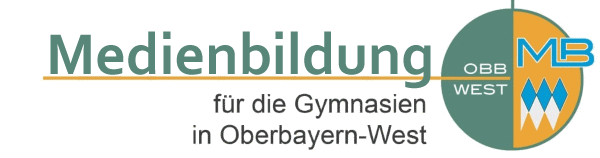 am ____________ an Schule ________________________________Die Slots 1-7 mit jeweiligen Farben stehen für jeweils einen Referenten/eine Referentin. Bitte beachten Sie, dass Sie einen Referenten nicht zweimal in einer Schiene (horizontal) vergeben können! Das Grundangebot von 7 Slots kann durch die Schule selbst um eine beliebige Anzahl von Slots erweitert werden, die durch die Schule selbst engagierte interne oder externe ReferentInnen gefüllt werden. Sie können auch die Nummern der Räume angeben, in denen die Workshops/Vorträge stattfinden sollen. Beachten Sie dafür die maximale Teilnehmeranzahl, die bei den Vorträgen/Workshops angegeben ist.Nach bestätigtem Termin durch den mBdB bitte diese Übersicht ausfüllen (Workshop IDs und Referentenbuchstaben eintragen) und als Scan per Mail spätestens drei Wochen vor dem oben angegeben Termin an goetzinger@mb-west.de. Vielen Dank!ElementZeitSlot 1KeRN-Referent ASlot 2KeRN-Referent BSlot 3KeRN-Referent CSlot 4KeRN-Referent DSlot 5KeRN-Referent ESlot 6KeRN-Referent FSlot 7KeRN-Referent GSlot 8 (intern/ extern)Slot 9 (intern/ extern)Begrüßung und Einstieg10 minPlenumPlenumPlenumPlenumPlenumPlenumPlenumPlenumPlenumWorkshop-schiene 175 minKeynote und DiskussionWorkshop-schiene 1RaumPause20 minPausePausePausePausePausePausePausePausePauseWorkshop-schiene 275 minWorkshop-schiene 2RaumMy one best thing20 minPlenumPlenumPlenumPlenumPlenumPlenumPlenumPlenumPlenumTagungs-abschluss10 minPlenumPlenumPlenumPlenumPlenumPlenumPlenumPlenumPlenum